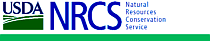 RUSLE2 Worksheet Erosion Calculation RecordInfo:   T 2523 F 2- Alternating years of no-till corn and soybeans is needed to meet "T" over the rotation. Average soil loss for this rotation is 0.368 T/Ac/yr. Inputs:Outputs:Owner nameLocation--HarveyUSA\Pennsylvania\Lycoming CountyLocationSoilT valueSlope length (horiz)Avg. slope steepness, %USA\Pennsylvania\Lycoming CountyLycoming County, Pennsylvania\HhD Hartleton channery silt loam, 15 to 25 percent slopes\Hartleton channery silt loam  80%3.02208.00Base managementDescriptionContouringStrips / barriersDiversion/terrace, sediment basinSoil loss erod. portion, t/ac/yrSoil detachment, t/ac/yrCons. plan. soil loss, t/ac/yrSed. delivery, t/ac/yrCMZ 65\b.Mullti-year Rotation Templates\Corn / Soybeans\Corn Grain\corn gr; nt - soyb, nr; nt, z65d. relative row grade 5 percent of slope gradeStrip cropping\2strip rotational 0-1(none)0.3680.3680.3680.368